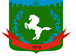 Томская область Томский районМуниципальное образование «Зональненское сельское поселение»ИНФОРМАЦИОННЫЙ БЮЛЛЕТЕНЬПериодическое официальное печатное издание, предназначенное для опубликованияправовых актов органов местного самоуправления Зональненского сельского поселенияи иной официальной информации                                                                                                                         Издается с 2005г.  п. Зональная Станция                                                                         	              № 29 от 13.04.2021ТОМСКАЯ ОБЛАСТЬТОМСКИЙ РАЙОНАДМИНИСТРАЦИЯ ЗОНАЛЬНЕНСКОГО СЕЛЬСКОГО ПОСЕЛЕНИЯРЕШЕНИЕ № 13п. Зональная Станция		                                                            «13» апреля 2021г.15-е очередное собраниеV -ого созываО внесении изменений и дополнений в Решение №47 от 09.12.2020 года «Об утверждении бюджета Зональненского сельского поселения на 2021 год и на плановый период 2022 и 2023 годов во втором чтении» 	Рассмотрев проект о внесении изменений в решение Совета Зональненского сельского поселения от 09.12.2020г. №47 «Об утверждении бюджета Зональненского сельского поселения на 2021-2023гг. во втором чтении», разработанный Администрацией Зональненского сельского поселения и представленный Главой Зональненского сельского поселения, в соответствии с Уставом муниципального образования «Зональненское сельское поселение», проведя процедуру открытого голосования,Совет Зональненского сельского поселения РЕШИЛ: Внести изменения и дополнения в Решение от 09.12.2020 г. №47 «Об утверждении бюджета Зональненского сельского поселения на 2021-2023гг. во втором чтении» согласно приложениям.2.	Опубликовать настоящее Решение в печатном издании «Информационный бюллетень Зональненского сельского поселения» и на официальном сайте муниципального образования «Зональненское сельское поселение» в информационно – телекоммуникационной сети «Интернет» http://www.admzsp.ru.3.	Настоящее решение вступает в силу со дня его официального опубликования.4.	Контроль за исполнением настоящего решения возложить на Главу поселения (Главу Администрации) Коновалову Евгению Анатольевну.Председатель Совета Зональненскогосельского поселения                            					Е.А. КоноваловаГлава поселения           (Глава Администрации)                                       				Е.А. КоноваловаПриложение 1 к Решению Совета Зональненского сельского поселения от «13» апреля 2021г. №13Пункт 1 решения Совета Зональненского сельского поселения от 09 декабря 2020 года № 47  «О бюджете Зональненского сельского поселения на 2021-2023гг. во втором чтении» изложить в новой редакции:2. Утвердить основные характеристики бюджета Зональненского сельского поселения на 2021 год и на плановый период 2022 и 2023 годов:-по доходам: 2021 год в сумме -  37 252,8 тыс. руб.; 2022 год – 36110,1 тыс. руб.; 2023 год – 40550,7 тыс. руб.- по  расходам 2021год в сумме – 41 480, 6 тыс. руб.; 2022 год – 36110,1 тыс. руб.; 2023 год – 40550,7 тыс. руб.Дефицит (профицит) бюджета поселения на 2021 год в сумме –4 227,8 руб; 2022 год- 0,0 руб; 2023 год - 0,0 руб;3.	Приложение 5 к Решению Совета Зональненского сельского от 09.12.2020г. №47 «Об утверждении бюджета Зональненского сельского поселения на 2021-2023гг. во втором чтении» изложить в редакции согласно приложению 2 к настоящему Решению.4. Приложение 6 к Решению Совета Зональненского сельского поселения от 09.12.2020г. №47 «Об утверждении бюджета Зональненского сельского поселения на 2021-2023гг. во втором чтении»изложить в редакции согласно приложению 3 к настоящему Решению.5. Приложение 9 к Решению Совета Зональненского сельского поселения от 09.12.2020г. №47 «Об утверждении бюджета Зональненского сельского поселения на 2021-2023гг. во втором чтении»изложить в редакции согласно приложению 4 к настоящему Решению.Приложение 2 к решениюСовета Зональненского сельского поселенияот «13» апреля 2021г. №13Приложение 5к решению Советаот «09» декабря 2020г. №47  Распределение бюджетных ассигнований по разделам, подразделам, целевым статьям (группам и подгруппам)  видов расходов  классификации расходов бюджета в ведомственной структуре расходов бюджета Зональненского сельского поселения  на 2021годи плановый период 2022 и 2023 годов  (тысяч рублей, далее - тыс.руб.)Приложение 3к решениюСовета Зональненского сельского поселенияот «13»апреля 2021г. №13Приложение 6к  решению Совета от «09» декабря 2020г. №47          Объем межбюджетных трансфертов, получаемых бюджетом Зональненского сельского поселения из бюджета Томского района в 2021 годуи плановый период 2022 и 2023 годов	(тыс. руб.)Приложение 4к решениюСовета Зональненского сельского поселенияот «13» апреля 2021г. №13Приложение 9к  решению Совета от «09» декабря 2020г. №47 Программаприватизации (продажи) муниципального имущества Зональненского сельского поселения на 2021 год и плановый период 2022 и 2023 годов1. Перечень подлежащего приватизации имущества, находящегося в муниципальной собственности                                                                                                                (тыс. руб.)2. Приобретение недвижимого имущества в муниципальную собственностьНаименование КВСРКФСРЦСРВРСумма в 2020 Сумма в 2021 годуСумма в 2022 годуНаименование КВСРКФСРЦСРВРгодуСумма в 2021 годуСумма в 2022 годуВ С Е Г О41480,636110,140550,7Администрация Зональненского сельского поселения93341480,636110,140550,7Общегосударственные вопросы93301009553,38909,19094,1Функционирование высшего должностного лица субъекта Российской Федерации и муниципального образования93301021167,21167,21167,2Функционирование высшего должностного лица субъекта Российской Федерации и муниципального образования93301021167,21167,21167,2Непрограммное направление расходов933010299000000001167,21167,21167,2Руководство и управление в сфере установленных функций органов государственной власти субъектов Российской Федерации  и органов местного самоуправления933010299001000001167,21167,21167,2Расходы на выплаты персоналу в целях обеспечения выполнения функций государственными (муниципальными) органами, казенными учреждениями, органами управления государственными внебюджетными фондами933010299001000001001167,21167,21167,2Расходы на выплаты персоналу государственных (муниципальных) органов933010299001000001201167,21167,21167,2Функционирование Правительства Российской Федерации, высших исполнительных органов государственной власти субъектов Российской Федерации, местных администраций93301047269,37241,97226,9Непрограммное направление расходов933010499000000007269,37241,97226,9Руководство и управление в сфере установленных функций органов государственной власти субъектов Российской Федерации  и органов местного самоуправления933010499001000007269,37241,97226,9Расходы на выплаты персоналу в целях обеспечения выполнения функций государственными (муниципальными) органами, казенными учреждениями, органами управления государственными внебюджетными фондами933010499001000001004629,04629,04629,0Расходы на выплаты персоналу государственных (муниципальных) органов933010499001000001204629,04629,04629,0Закупка товаров, работ и услуг для обеспечения государственных (муниципальных) нужд933010499001000002002601,72580,92565,9Иные закупки товаров, работ и услуг для обеспечения государственных (муниципальных) нужд933010499001000002402601,72580,92565,9Иные бюджетные ассигнования9330104990010000080038,632,032,0Уплата налогов, сборов и иных платежей9330104990010000085038,632,032,0Резервные фонды9330111200,0200,0200,0Непрограммное направление расходов93301119900000000200,0200,0200,0Резервные фонды местных администраций93301119900000700200,0200,0200,0Фонд непредвиденных расходов Администрации поселения93301119900000730100,0100,0100,0Иные бюджетные ассигнования93301119900000730800100,0100,0100,0Резервные средства93301119900000730870100,0100,0100,0Резервный фонд Администрации поселения по предупреждению и ликвидации чрезвычайных ситуаций и последствий стихийных бедствий93301119900000740100,0100,0100,0Иные бюджетные ассигнования93301119900000740800100,0100,0100,0Резервные средства93301119900000740870100,0100,0100,0Другие общегосударственные вопросы9330113916,8300,0500,0Непрограммное направление расходов93301139900000000916,8120,0500,0Выполнение других обязательств государства93301139900000120421,8120,0320,0Закупка товаров, работ и услуг для обеспечения государственных (муниципальных) нужд93301139900000120200120,0120,0320,0Иные закупки товаров, работ и услуг для государственных (муниципальных) нужд93301139900000120240120,0120,0320,0Иные бюджетные ассигнования93301139900000120800301,80,00,0Уплата налогов, сборов и иных платежей93301139900000120850301,80,00,0Расходы на обеспечение мероприятий по профилактике правонарушений93301139900000122245,0180,0180,0Закупка товаров, работ и услуг для обеспечения государственных (муниципальных) нужд93301139900000122200245,0180,0180,0Иные закупки товаров, работ и услуг для обеспечения государственных (муниципальных) нужд93301139900000122240245,0180,0180,0Резервные фонды местных Администраций93301139900000700150,00,00,0Фонд непредвиденных расходов Администрации Томского района9330113990000071050,00,00,0Социальное обеспечение и иные выплаты населению9330113990000071030050,00,00,0Иные выплаты населению9330113990000071036050,00,00,0Фонд непредвиденных расходов Администрации поселения93301139900000730100,00,00,0Социальное обеспечение и иные выплаты населению93301139900000730300100,00,00,0Иные выплаты населению93301139900000730360100,00,00,0Исполнение судебных актов93301139900300000100,00,00,0Иные бюджетные ассигнования93301139900300000800100,00,00,0Исполнение судебных актов93301139900300000850100,00,00,0Национальная оборона9330200569,9576,0599,2Мобилизационная и вневойсковая подготовка9330203569,9576,0599,2Муниципальная программа "Эффективное управление муниципальными финансами 93302037300000000569,9576,0599,2Подпрограмма "Совершенствование межбюджетных отношений в Томском районе"93302037310000000569,9576,0599,2Основное мероприятие "Обеспечение осуществления в муниципальных образованиях Томского района передаваемых Российской Федерацией органам местного самоуправления полномочий по первичному воинскому учету на территориях, где отсутствуют военные комиссариаты"93302037310051180569,9576,0599,2Осуществление первичного воинского учета на территориях, где отсутствуют военные комиссариаты93302037318151180569,9576,0599,2Расходы на выплаты персоналу в целях обеспечения выполнения функций государственными (муниципальными) органами, казенными учреждениями, органами управления государственными внебюджетными фондами93302037318151180100547,8547,8547,8Расходы на выплаты персоналу государственных (муниципальных) органов93302037318151180120547,8547,8547,8Закупка товаров, работ и услуг для обеспечения государственных (муниципальных) нужд9330203731815118020022,128,251,4Иные закупки товаров, работ и услуг для обеспечения государственных (муниципальных) нужд9330203731815118024022,128,251,4Национальная безопасность и правоохранительная деятельность9330300150,0150,0150,0Защита населения и территории от чрезвычайных ситуаций природного и техногенного характера, гражданская оборона9330309150,0150,0150,0Непрограммное направление расходов93303099900000000150,0150,0150,0Мероприятия по предупреждению и ликвидации последствий чрезвычайных ситуаций и стихийных бедствий93303099900000200150,0150,0150,0Закупка товаров, работ и услуг для обеспечения государственных (муниципальных) нужд93303099900000200200150,0150,0150,0Иные закупки товаров, работ и услуг для обеспечения государственных (муниципальных) нужд93303099900000200240150,0150,0150,0Национальная экономика93304005479,72529,52741,7Дорожное хозяйство (дорожные фонды)93304095179,72129,52341,7Непрограммное направление расходов933040999000000005179,72129,52341,7Дорожное хозяйство933040999000004002348,82129,52341,7Содержание автомобильных дорог в границах населенных пунктов933040999000004111703,91529,51741,7Закупка товаров, работ и услуг для обеспечения государственных (муниципальных) нужд933040999000004112001703,91529,51741,7Иные закупки товаров, работ и услуг для обеспечения государственных (муниципальных) нужд933040999000004112401703,91529,51741,7Капитальный ремонт (ремонт) автомобильных дорог в границах населенных пунктов93304099900000412644,9600,0600,0Закупка товаров, работ и услуг для государственных (муниципальных) нужд93304099900000412200644,9600,0600,0Иные закупки товаров, работ и услуг для обеспечения государственных (муниципальных) нужд93304099900000412240644,9600,0600,0«Софинансирование ремонта автомобильных дорог общего пользования местного значения в границах муниципальных районов»933040999000S0910160,40,00,0Закупка товаров, работ и услуг для обеспечения государственных (муниципальных) нужд933040999000S0910200160,40,00,0Иные закупки товаров, работ и услуг для обеспечения государственных (муниципальных) нужд933040999000S0910240160,40,00,0Муниципальная программа "Формирование современной среды и архитектурного облика Томского района"933040980000000002670,50,00,0Подпрограмма "Развитие дорожной деятельности и обеспечение транспортной доступности Томского района"933040980100000002670,50,00,0Основное мероприятие "Капитальный ремонт и (или) ремонт автомобильных дорог общего пользования местного значения в границах муниципального образования "Томский район"93304098018200002670,50,00,0Капитальный ремонт и (или) ремонт автомобильных дорог общего пользования местного значения за счет областного бюджета933040980182409302670,50,00,0Закупка товаров, работ и услуг для обеспечения государственных (муниципальных) нужд933040980182409302002670,50,00,0Иные закупки товаров, работ и услуг для обеспечения государственных (муниципальных) нужд933040980182409302402670,50,00,0Другие вопросы в области национальной экономики9330412300,0400,0400,0Мероприятия в области строительства, архитектуры и градостроительства93304129900000421300,0400,0400,0Закупка товаров, работ и услуг для государственных (муниципальных) нужд93304129900000421200300,0400,0400,0Иные закупки товаров, работ и услуг для обеспечения государственных (муниципальных) нужд93304129900000421240300,0400,0400,0Жилищно-коммунальное хозяйство933050016024,817301,821322,0Поддержка жилищного хозяйства93105019900000000170,0380,0380,0Непрограмное направление расходов93105019900000000170,0380,0380,0Мероприятия в области жилищного хозяйства93105019900000510170,0380,0380,0Взносы на капитальный ремонт жилых и нежилых помещений в многоквартирных домах, находящихся в муниципальной собственности93105019900000511170,0180,0180,0Закупка товаров, работ и услуг для государственных (муниципальных) нужд93105019900000511200170,0180,0180,0Иные закупки товаров, работ и услуг для обеспечения государственных (муниципальных) нужд93105019900000511240170,0180,0180,0Прочие мероприятия в области жилищного хозяйства933050199000005120,0200,0200,0Закупка товаров, работ и услуг для обеспечения государственных (муниципальных) нужд933050199000005122000,0200,0200,0Иные закупки товаров, работ и услуг для обеспечения государственных (муниципальных) нужд933050199000005122400,0200,0200,0Иные бюджетные ассигнования933050199000005128000,00,00,0Уплата налогов, сборов и иных платежей933050199000005128500,00,00,0Коммунальное хозяйство93305022725,02605,01875,0Непрограммное направление расходов933050299000000002725,02605,01875,0Мероприятия в области коммунального хозяйства933050299000005202725,02605,01875,0Капитальный ремонт (ремонт) объектов коммунального хозяйства933050299000005212270,02000,01270,0Закупка товаров, работ и услуг для обеспечения государственных (муниципальных) нужд933050299000005212002270,02000,01270,0Иные закупки товаров, работ и услуг для обеспечения государственных (муниципальных) нужд933050299000005212402270,02000,01270,0Прочие мероприятия в области жилищного хозяйства93305029900000522455,0605,0605,0Закупка товаров, работ и услуг для обеспечения государственных (муниципальных) нужд93305029900000522200455,0605,0605,0Иные закупки товаров, работ и услуг для обеспечения государственных (муниципальных) нужд93305029900000522240455,0605,0605,0Благоустройство933050313129,814316,819067,0Непрограммное направление расходов9330503990000000013129,814316,819067,0Благоустройство9330503990000053013129,814316,819067,0Уличное освещение 933050399000005317000,04200,04400,0Закупка товаров, работ и услуг для обеспечения государственных (муниципальных) нужд933050399000005312007000,04200,04400,0Иные закупки товаров, работ и услуг для обеспечения государственных (муниципальных) нужд933050399000005312407000,04200,04400,0Иные бюджетные ассигнования933050399000005318000,00,00,0Уплата налогов, сборов и иных платежей933050399000005318500,00,00,0Организация и содержание мест захоронения93305039900000533312,0312,0300,0Закупка товаров, работ и услуг для обеспечения государственных (муниципальных) нужд93305039900000533200312,0312,0300,0Иные закупки товаров, работ и услуг для обеспечения государственных (муниципальных) нужд93305039900000533240312,0312,0300,0Прочие мероприятия по благоустройству933050399000005345817,89804,814367,0Закупка товаров, работ и услуг для обеспечения государственных (муниципальных) нужд933050399000005342005817,89804,814367,0Иные закупки товаров, работ и услуг для обеспечения государственных (муниципальных) нужд933050399000005342405817,89804,814367,0Культура и кинематография93308003828,43828,43828,4Культура93308013828,43828,43828,4Непрограммное направление расходов93308013828,43828,43828,4Учреждения культуры и мероприятия в сфере культуры933080199000008003757,23757,23757,2Расходы на обеспечение деятельности сельских домов культуры933080199000008103757,23757,23757,2Предоставление субсидий бюджетным, автономным учреждениям и иным некоммерческим организациям933080199000008106003757,23757,23757,2Субсидии бюджетным учреждениям 933080199000008106103757,23757,23757,2Предоставление субсидий бюджетным, автономным учреждениям и иным некоммерческим организациям9330801761814066060071,271,271,2Субсидии бюджетным учреждениям 9330801761814066061071,271,271,2Муниципальная программа "Социальное развитие Томского района на 2016-2020 годы"933080176000000000,00,00,0Подпрограмма "Развитие культуры, искусства и туризма на территории муниципального образования "Томский район"933080176100000000,00,00,0Основное мероприятие "Развитие профессионального искусства и народного творчества"933080176181000000,00,00,0Предоставление субсидий бюджетным, автономным учреждениям и иным некоммерческим организациям933080176181406506000,00,00,0Субсидии бюджетным учреждениям 933080176181406506100,00,00,0Социальная политика93310004074,52279,02279,0Социальное обеспечение населения9331003200,0200,0200,0Непрограммное направление расходов93310039900000000100,0100,0100,0Оказание помощи в ремонте и (или) переустройстве жилых помещений граждан, не состоящих на учете в качестве нуждающихся в улучшении жилищных условий и не реализовавших свое право на улучшение жилищных условий за счет средств федерального и областного бюджетов в 2009 и последующих годах, из числа: участников и инвалидов Великой Отечественной войны 1941-1945 годов; тружеников тыла военных лет; лиц, награжденных знаком "Жителю блокадного Ленинграда"; бывших несовершеннолетних узников концлагерей, вдов погибших участников Великой Отечественной войны  1941-1945 годов, не вступивших в повторный брак93310037638240710100,0100,0100,0Социальное обеспечение и иные выплаты населению93310037638240710300100,0100,0100,0Иные выплаты населению93310037638240710360100,0100,0100,0Непрограммное направление расходов93310039900000000100,0100,0100,0Софинансирование на оказание помощи в ремонте и (или) переустройстве жилых помещений 933100399000S0710100,0100,0100,0Социальное обеспечение и иные выплаты 933100399000S0710300100,0100,0100,0Иные выплаты населению933100399000S0710360100,0100,0100,0Охрана семьи и детства93310043874,52079,02079,0Муниципальная программа "Социальное развитие Томского района на 2016-2020 годы"933100476000000002079,02079,02079,0Подпрограмма "Социальная защита населения Томского района"933100476300000002079,02079,02079,0Капитальные вложения в объекты государственной (муниципальной) собственности933100476381408204002079,02079,02079,0Бюджетные инвестиции на приобретение объектов недвижимого имущества в государственную (муниципальную) собственность933100476381408204102079,02079,02079,0Непрограммное направление расходов933100499000000001795,50,00,0Исполнение судебных актов933100499003000001795,50,00,0Бюджетные инвестиции на приобретение объектов недвижимого имущества в государственную (муниципальную) собственность933100499003000001795,50,00,0Иные закупки товаров, работ и услуг для обеспечения государственных (муниципальных) нужд9331100522,3536,3536,3Физическая культура и спорт9331101436,3436,3436,3Физическая культура9331101436,3436,3436,3Непрограммное направление расходов9331101762P540008406,3406,3406,3Обеспечение условий для развития физической культуры и массового спорта9331101762P540008600406,3406,3406,3Предоставление субсидий бюджетным, автономным учреждениям и иным некоммерческим организациям9331101762P540008610406,3406,3406,3Субсидии бюджетным учреждениям 9331101990P5S000830,030,030,0Софинансирование  на обеспечение условий для развития физической культуры и массового спорта9331101990P5S000860030,030,030,0Предоставление субсидий бюджетным, автономным учреждениям и иным некоммерческим организациям9331101990P5S000861030,030,030,0Субсидии бюджетным учреждениям 933110286,0100,0100,0Массовый спорт9331102990000000086,0100,0100,0Непрограммное направление расходов9331102990000090086,0100,0100,0Физкультурно-оздоровительная работа и спортивные мероприятия9331102990000091086,0100,0100,0Мероприятия в области спорта и физической культуры9331102990000091020086,0100,0100,0Закупка товаров, работ и услуг для обеспечения государственных (муниципальных) нужд9331102990000091024086,0100,0100,0Субсидии бюджетным учреждениям93314001277,70,00,0Межбюджетные трансферты бюджетам субъектов Российской федерации и муниципальных образований общего характера93314031277,70,00,0Прочие межбюджетные трансферты бюджетам субъектов Российской Федерации и муниципальных образований общего характера933140399000000001277,70,00,0Иные межбюджетные трансферты933140399000005371277,70,00,0Межбюджетные трансферты бюджетам муниципальных районов из бюджетов поселений на осуществление полномочий по определению поставщиков933140399000005375001277,70,00,0Межбюджетные трансферты933140399000005375401277,70,00,0Наименование показателейОбъем на 2021 годОбъем на 2022 годОбъем на 2023 год12Безвозмездные поступления от других бюджетов бюджетной системы Российской Федерации17384,012648,012710,9Субвенция:2648,926552678,2На осуществление полномочий по первичному воинскому учету на территориях, где отсутствуют военные комиссариаты569,9576,0599,2Субвенция на предоставление жилых помещений детям-сиротам и детям, оставшимся без попечения родителей, лицам из их числа по договорам найма специализированных жилых помещений2079,02079,02079,0Субсидии:477,5477,5477,5На оплату труда руководителям и специалистам муниципальных учреждений культуры и искусства, в части выплаты надбавок и доплат к тарифной ставке (должностному окладу)71,271,271,2На обеспечение условий для развития физической культуры и массового спорта406,3406,3406,3Иной межбюджетный трансферт4889,0100,0100,0Иной межбюджетный трансферт на капитальный ремонт и (или) ремонт автомобильных дорог общего пользования местного  значения в границах муниципальных районов2670,50,00,0Иной межбюджетный трансферт на исполнение судебных актов по обеспечению жилыми помещениями детей-сирот и детей, оставшихся без попечения родителей, а также лиц из их числа, для обеспечения Хачатурову Т.Ю. жилым помещением1795,50,00,0На оказание помощи в ремонте и (или) переустройстве жилых помещений граждан, не стоящих на учете в качестве нуждающихся в улучшении жилищных условий и не реализовавших свое право на улучшение жилищных условий за счет средств федерального и областного бюджетов в 2009 и последующих годах,  из числа: участников и инвалидов  ВОВ 1941-1945 годов; тружеников тыла военных лет; лиц, награжденных знаком "Жителю блокадного Ленинграда"; бывших несовершеннолетних узников концлагерей; вдов погибших (умерших) участников ВОВ 1941-1945годов, не вступивших в повторный брак100,0100,0100,0На покрытие расчетного финансового разрыва (на уплату налога на имущество)273,00,00,0Иной межбюджетный трансферт за счет средств фонда непредвиденных расходов Администрации Томского района на осуществление выплаты единовременного характера Зырянову Р.И., зарегистрированному и проживающему по адресу: Томская область, Томский район, п. Зональная Станция, ул. Молодежная д. кв.150,0Дотации:9368,69415,59455,2На покрытие расчетного финансового разрыва9368,69415,59455,2№ п/пНаименование объекта, его местонахождениеСпособ приватизацииПрогноз поступлений средств  в 2021 годуПрогноз поступлений средств  в 2022 годуПрогноз поступлений средств  в 2023 годуНежилое здание Томская область, Томский район, пос. Зональная станция, ул. Светлая, 19, стр. 1аукцион136 000,000,00,0Земельный участок Томская область, Томский район, пос. Зональная станция, ул. Светлая, 19, стр.1аукцион439 000,000,00,0Легковой автомобильHyndai Sonata гос. номер О358КВ70; год выпуска 2008.аукцион289 500,000,00,0Легковой автомобиль ГАЗ 311000 регистрационный знак Е024МУ70RUS, год выпуска 1997аукцион12 298,800,00,0Транспортное средство КАВЗ 397652регистрационный знак В145ОХ70RUS, год выпуска 2006аукцион48 570,600,00,0ИТОГО:925369,40,00,0№ п/пНаименование приобретаемого имущества, его местонахождениеСрок приобретенияСумма (тыс.руб.) в 2021 годуСумма (тыс.руб.) в 2022 годуСумма (тыс.руб.) в 2023годуНе планируется0,00,00,0ИТОГО:0,00,00,0